Math Semaine 9Math Puzzles & Brain TeasersA) 	1 apple = ________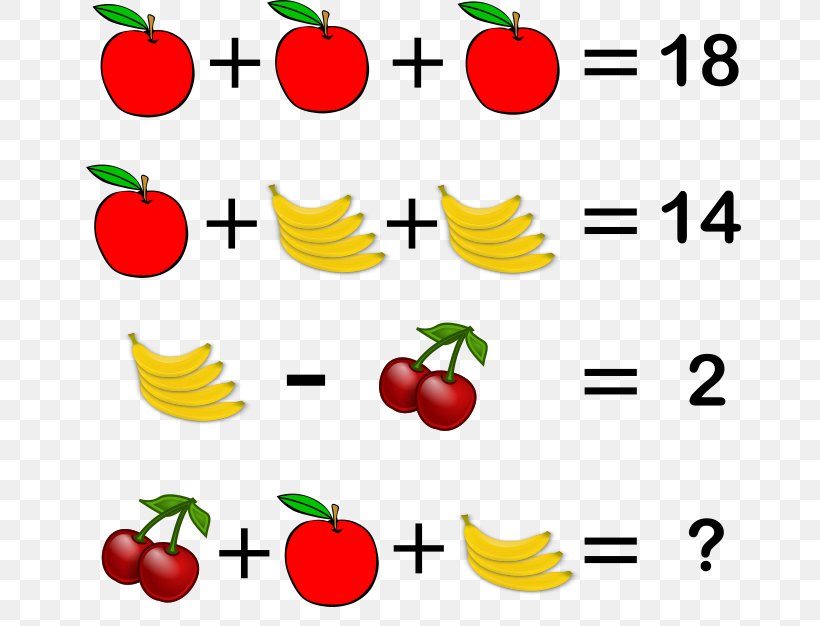 	1 banana = ________	1 cherry = ________	Answer = ________B)	1 Car = ________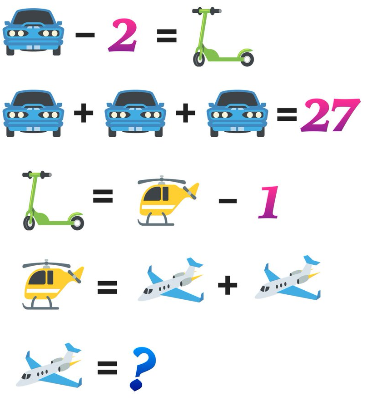 	1 Scooter = ________	1 Helicopter = ________	Airplane = ________ 	C)	1 Drink = ________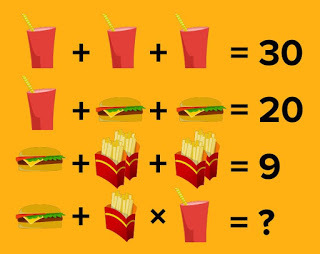 	1 Hamburger = ________	1 Fries = ________	Answer = ________D)   Answer: _____________________	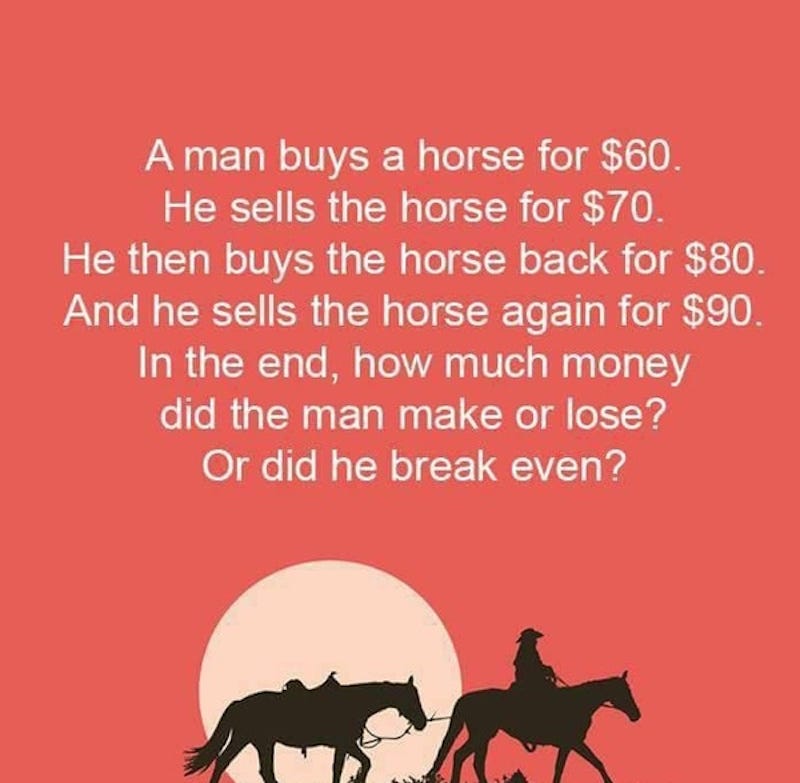 E) List all the digits that you can see in this image:  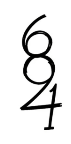 F) Look for the pattern.  What is the value of the ?? in the 4th image? ________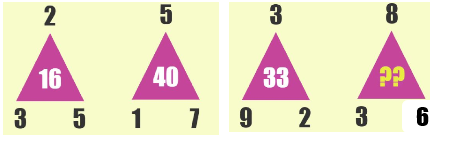 G)	Answer: ________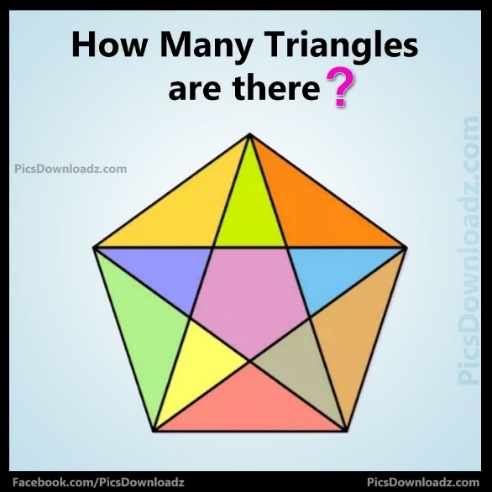 